Rückschlagklappe RSK 180Verpackungseinheit: 1 StückSortiment: K
Artikelnummer: 0092.0430Hersteller: MAICO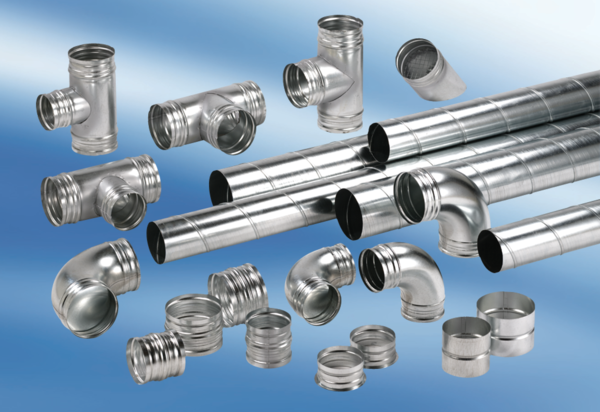 